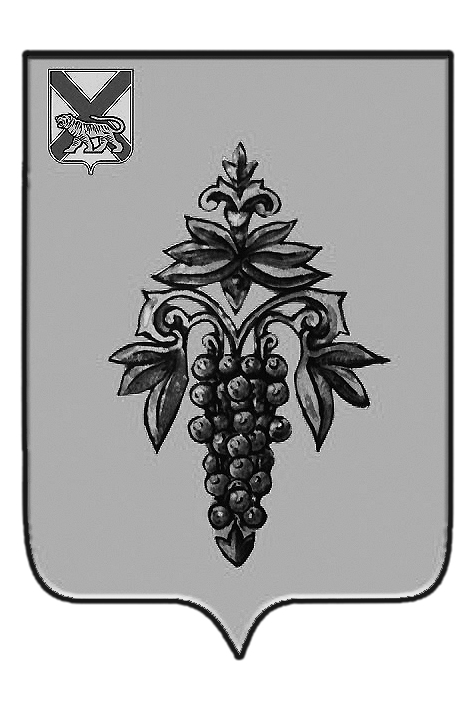 ДУМА ЧУГУЕВСКОГО МУНИЦИПАЛЬНОГО РАЙОНА Р  Е  Ш  Е  Н  И  ЕОт 04.02.2019г.                                                                                                      № 422В соответствии постановлением Правительства Российской Федерации от 13 июня 2006 года №374 «О перечнях документов, необходимых для принятия решения о передаче имущества из федеральной собственности в собственность субъекта Российской Федерации или муниципальную собственность, из собственности субъекта Российской Федерации в федеральную собственность или муниципальную собственность, из муниципальной собственности в федеральную собственность или собственность субъекта Российской Федерации»,  рассмотрев предоставленные документы по утверждению перечня имущества, предлагаемого к принятию из собственности Приморского края в муниципальную собственность Чугуевского муниципального района, Дума Чугуевского муниципального районаРЕШИЛА:1. Принять решение о согласии принятия имущества, находящегося в собственности Приморского края, из краевой собственности в муниципальную собственность Чугуевского муниципального района.2. Направить указанное решение Думы Чугуевского муниципального района главе Чугуевского муниципального района для подписания.Председатель ДумыЧугуевского муниципального района					П.И.ФедоренкоДУМА ЧУГУЕВСКОГО МУНИЦИПАЛЬНОГО РАЙОНА Р  Е  Ш  Е  Н  И  ЕПринято Думой Чугуевского муниципального района «04» февраля 2019 годаСтатья 1.Утвердить перечень имущества, предлагаемого к принятию из государственной собственности Приморского края в муниципальную собственность Чугуевского муниципального района (прилагается).Статья 2. Поручить администрации Чугуевского муниципального района:2.1. направить решение о согласии принятия имущества, находящегося в собственности Приморского края, из краевой собственности в муниципальную собственность Чугуевского муниципального района в Департамент земельных и имущественных отношений Приморского края; 2.2. осуществить необходимые действия по реализации настоящего решения в соответствии с действующим законодательством.Статья 3. Настоящее решение вступает в силу со дня подписания.Глава Чугуевского муниципального района								Р.Ю.Деменев«04» февраля 2019 г.№ 422 – НПА Утвержден решением Думы Чугуевского муниципального районаот 04.02.2019г. № 422 - НПАПЕРЕЧЕНЬимущества, предлагаемого к передаче из государственной собственности Приморского края в муниципальную собственность Чугуевского муниципального районаО принятии решения о согласии принятия имущества, находящегося в собственности Приморского края, из краевой собственности в муниципальную собственность Чугуевского муниципального районаО  согласии принятия имущества, находящегося в собственности Приморского края, из краевой собственности в муниципальную собственность Чугуевского муниципального района№ п\пПолное наименование организацииАдрес места нахождения организации, ИНН организацииНаименование имуществаАдрес места нахождения имуществаИндивидуализирующие характеристики имущества1234561.Транспортное средство (автобус) – ПАЗ 32053-70 Приморский край, Чугуевский район, с.Верхняя Бреевка, ул.Центральная, 2А (МКОУ «СОШ№11» с. Верхняя Бреевка Чугуевского района Приморского края)индентификационный номер – Х1М3205ВХJ0003322, 2018 года выпуска, модель, № двигателя – 523420 J1004359, кузов № - Х1М3205ВХJ0003322, цвет – желтый, мощность двигателя, л.с. (кВт) – 122,4 (90), регистрационный знак – О253НХ125, свидетельство о регистрации ТС – 9900№616833, паспорт транспортного средства – 52РА402531, балансовая стоимость 1952600,00 рублей (Один миллион девятьсот пятьдесят две тысячи шестьсот рублей 00 копеек).2.Транспортное средство (автобус)-  FORD TRANSIT Приморский край, Чугуевский район, с.Чугуевка, ул.Комарова, 50А (МБОУ «СОШ №2» с. Чугуевка Чугуевского района Приморского края)индентификационный номер – Z6FXXXESGXJR16662, 2018 года выпуска, модель, № двигателя – UHR5 JR16662, кузов № - Z6FXXXESGXJR16662, цвет – желтый, мощность двигателя, л.с. (кВт) – 136 (100), регистрационный знак – О251НХ125, свидетельство о регистрации ТС – 9900№616805, паспорт транспортного средства – 16OX341161, балансовая стоимость 2250000,00 рублей (Два миллиона двести пятьдесят тысяч рублей 00 копеек).